姓名：                   考生编号：                             报考专业：                密                          封                          线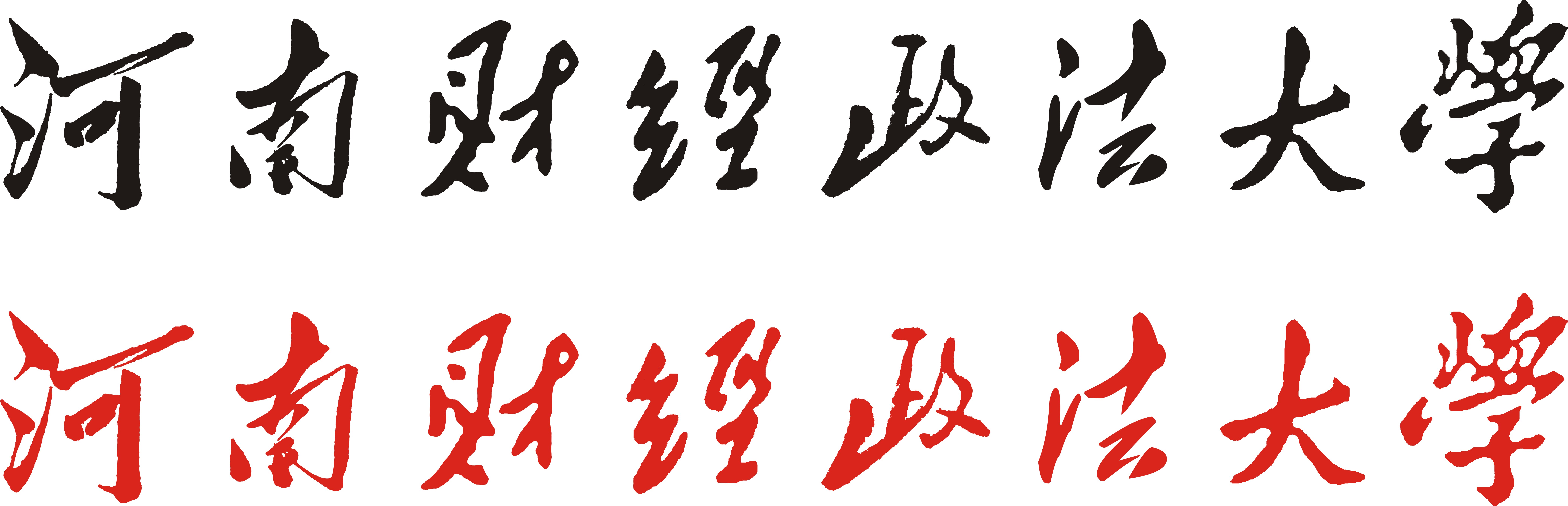 硕士研究生招生考试复试答题纸姓名：                   考生编号：                             报考专业：                密                          封                          线姓名：                   考生编号：                             报考专业：                密                          封                          线题号一二三四五评分阅卷教师